“Dziwny jest ten świat”IX WOJEWÓDZKI FESTIWAL PIOSENEKCzesława NiemenaKORFANTÓW 2023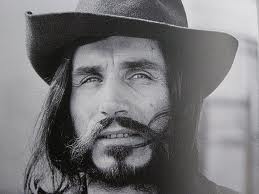 ORGANIZATOR KONKURSUSzkoła Podstawowa nr 2 im. Czesława Niemena w Korfantowie, ul. Mickiewicza 1, 48-317 KorfantówPATRONATBurmistrz KorfantowaCELE KONKURSU wspieranie uzdolnionych wokalnie uczniów i umożliwienie 
prezentacji ich umiejętności,propagowanie wśród młodzieży twórczości artystycznej 
Czesława Niemena,popularyzacja artysty i jego twórczości w środowisku 
lokalnym.MIEJSCE I TERMINKonkurs odbędzie się dnia 10 lutego 2023 roku o godz. 10:00Rejestracja uczestników od 9:30WARUNKI UCZESTNICTWAw Konkursie mogą wziąć udział uczniowie szkół 
podstawowych, branżowych i szkół ponadgimnazjalnych,każdy uczestnik (solista, zespół) wykonuje 1 piosenkę z repertuaru Czesława Niemena,wykonawcy wystąpią w następujących kategoriach*:Kat. I – soliści szkół podstawowychKat. II – zespoły szkół podstawowych (w tym duety)Kat. III – soliści szkoły ponadpodstawoweKat. IV - zespoły szkoły ponadpodstawowe (w tym duety)* kolejność występów w poszczególnych kategoriach zostanie ustalona w drodze losowania i podana przez organizatora  w dniu festiwalu;prezentowane utwory mogą być wykonywana do akompaniamentu  własnego, akompaniatora lub podkładu muzycznego na CD lub MP3  tzw. półplayback,Wypełnioną Kartę uczestnictwa należy przesłać 
do dnia 1 lutego 2023 roku na adres Organizatora:Szkoła Podstawowa nr 2 im. Czesława Niemena w Korfantowieul. Mickiewicza 1, 48-317 KorfantówZ dopiskiem „FESTIWAL”lub za pośrednictwem poczty elektronicznej na adres:sp2korfantow@interia.plKarta Uczestnictwa powinna być potwierdzona przez szkołę, którą dany uczestnik reprezentuje.POSTANOWIENIA KOŃCOWEorganizator zapewnia odtwarzacz CD/MP3/USB,prezentacje będzie oceniać powołane przez Organizatora Jury Konkursowe,wszyscy uczestnicy Konkursu otrzymają pamiątkowe dyplomy,laureaci Konkursu otrzymają nagrody rzeczowe,organizator nie zwraca kosztów podróży,organizator zapewnia poczęstunek dla wszystkich uczestników konkursu i ich opiekunów.